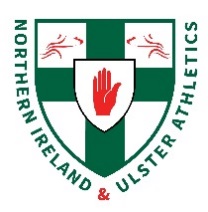 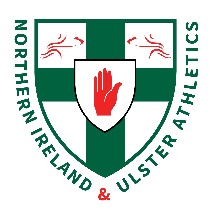 NORTHERN IRELAND AND ULSTER  AGE GROUP CHAMPIONSHIPSGIRLS & BOYS BORN 2004, 2005, 2006 & 2007U14/U15/U16/U17Mary Peters TrackSATURDAY 15th August 2020 - Start 10.00am EVENTS:*All age group 1500m events will be held on Saturday 12th September**Note all Pole Vaults will take place on Saturday 12th SeptemberENTRY FEESAll Age Groups	 £5.00 per eventENTER ONLINE – www.athleticsni.orgCLOSING DATE FOR ENTRIES: 	Online Entries Tuesday 28th July 2020 at 12noon					Late Entries Wednesday 29th July 2020 at 5pmPAPER ENTRIES TO: 	Age Group Track and Field ChampionshipsAthletics House,Old ,, BT9 5PRPAPER ENTRY FEES:	£8.00 / €8.50 per event(Please note that due to the administration required to process paper entries it is necessary to charge an additional admin fee. Paper entries will only be accepted for individual athlete entries. No club or group entries will be accepted.)PLEASE MAKE ALL CHEQUES / POSTAL ORDERS PAYABLE TO Athletics Northern IrelandCLOSING DATE FOR PAPER ENTRIES:	Friday 24th July 2020 at 12noon** ABSOLUTELY NO ENTRIES WILL BE ACCEPTED ON THE DAY OF COMPETITION **CONDITIONS OF ENTRYAll athletes must wear club colours. Competitors must report 60 minutes before each event. This rule will be strictly enforced.  Athletes who do not report will be scratched. Where heats have taken place, competitors need not report for the final except to notify a withdrawal.All athletes are limited to 3 events. Age Group athletes U17 and up can enter up to 4 events.Athletes must ensure that they register for all events they wish to compete in. It is the athlete’s responsibility to ensure that they have been successfully registered in all events. Athletes must only be registered if they are physically present at the stadium. In the event of timetabling changes on the day, any athlete registered will be assumed to be present in the stadium. As a result, if the event time is then changed and the athlete is found not to be present they will forfeit their right to compete.Athletes who have registered for an event and who subsequently want to withdraw, must report to the Championship Secretary for permission to do so.Timetable will be drawn up after entries close. It will be posted on the Athletics NI website (www.athleticsni.org).Athletes U15 and upwards must use starting blocks. Due to the protocols surrounding the use of blocks during training in the lead up to the Championships, U14 may use blocks, or a crouched start.This is not a qualification event for U14 – U16.  All field events (except High Jump and Pole Vault) will be allowed only 4 attempts and athletes must be technically competent in the event in the interest of safety. Athletes are only allowed to compete in their own age group. Only 5mm spikes may be used.Coaches and parents are not allowed on the track at any time. Any parent or club official found on the track risks the possibility of the athlete and club being disqualified.Athletes aged U17,18,19 may compete in the National Championships provided they have entered those events in the Regional Championships. U17-U19 must enter for Nationals through ANI website in the events that they wish to compete in.  Athletes are not permitted to carry or use electronic recording or transmission equipment (eg smart phones, earphones, notebooks, tablets, iPods etc) in the competition area. An athlete shall be excluded from participation in all further events in the competition, including relays, in cases where:A final confirmation was given that the athlete would start in an event but then failed to participateAn athlete qualified in preliminaries or heats for further participation in an event but then failed to participate further (Rule 142.4)An athlete fails to provide a bona fide effort to compete in an event Event weights & heights :START RULESPlease note that for Under 14 and Under 15 – athletes will be allowed one false start before disqualification.For Athletes Under 16 and Under 17 – there will be no false starts allowed – ie any athlete making a false start will be automatically disqualified.MEDIA STATEMENTBy entering athletes in this competition you acknowledge that they may appear in photographs or video footage, which may be used by Athletics NI and related media at any time.  Your signature on the entry form also confirms that you have gained permission from parents or guardians of athletes aged under 18 for this use of media.Northern Ireland & UlsterAge Group Track & Field ChampionshipsSaturday 15th August 2020 – Mary Peters TrackENTRY FORM:  CLUB / SCHOOL ________________________________________________PLEASE USE BLOCK CAPITALSGuardian/Club/School Contact: ________________________________________________ Tel No (Landline or ): ___________________________________________Address:  	___________________________________________________________________________		_________________________________________   Postcode: ________________________Signature: 	__________________________________________________	must be signedBy signing you acknowledge you have read the rules section and agree to the media statementI enclose a cheque/postal order to the value of: __________  (No Fee, No Entry) £8.00 or €8.50 per event. ** NO ENTRIES WILL BE TAKEN ON THE DAY ** PLEASE MAKE ALL CHEQUES / POSTAL ORDERS PAYABLE TO Athletics (Please note we cannot accept Postal Orders in Euros)Please post all entries to:Age Group Track & Field Championships, Athletics House, Old Coach Road, Belfast, BT9 5PR CREDIT/DEBIT CARD PAYMENT SLIPNAME ON CARD _______________________________  CLUB __________________________CARD NUMBER (NO LASER OR AMEX PLEASE) _________________________________________VALID FROM _____________     VALID TO ____________   3 DIGIT NUMBER ON REVERSE ______ISSUE NUMBER ___________ (IF APPLICABLE)I agree to the total entry sum being deducted from the above card.  I acknowledge that if the wrong sum is calculated, the correct sum will be taken.  All payments will be taken in Sterling.  If entries are posted on or after the closing date (evidenced by postmark) then the late fee will be applied.SIGNATURE ____________________________________________________________Boys Born 2007 (U14)Boys Born 2006 (U15)Boys Born 2005 (U16)Boys Born 2004 (U17)80m,200m, 800m, 1500m*, 2k Walk75mH, 100m WC,400m WC100m, 200m, 800m, 1500m*, 2k Walk80mH, 250mH, 100m WC, 400m WC100m, 200m, 800m, 1500m*, 3000m, 3k Walk100mH, 250mH, 100m WC, 400m WC100m, 200m, 400m, 800m, 1500m*, 3000m, 3k Walk, 2000m S/C, 110mH, 300mH, 100m WC, 400m WCHJ, LJ,HJ, LJ, TJ, PV**HJ, LJ, TJ, PV**,HJ, LJ, TJ, PV**,Shot, Discus,Javelin, HammerShot, Discus,Javelin, HammerShot, Discus, Javelin, HammerShot, Discus, Javelin, HammerGirls Born 2007 (U14)Girls Born 2006 (U15)Girls Born 2005 (U16)                 Girls Born 2004 (U17)                 80m, 200m, 800m1500m*, 2k Walk100m, 200m, 800m, 1500m*, 2k Walk100m, 200m, 800m, 1500m*, 3000m, 2k Walk100m, 200m, 400m 800m, 1500m*, 3000m, 3K Walk75mH, 100m WC, 400m WC80mH, 250mH, 100m WC, 400m WC80mH, 250mH, 100m WC, 400m WC100mH, 300mH, 2000m S/C 100m WC, 400m WCHJ, LJ,HJ, LJ, PV**HJ, LJ, TJ , PV**HJ, LJ, TJ, PV**,Shot, Discus,Javelin, HammerShot, Discus,Javelin, Hammer Shot, Discus, Javelin, Hammer Shot, Discus, Javelin, Hammer ShotDiscus 	HammerJavelinHurdle HeightH.JumpPole VaultU14 Girls	U15 Girls 2.00kg2.72kg0.75kg0.75kg2.50kg 2.50kg 400g400g75mH – 2’3’’ (68.6cm)80mH – 2’6’’ (76.2cm)250mH – 2’3’’ (68.6cm)--U14 Boys U15 Boys 2.72kg3.00kg0.75kg1kg2.50kg 3.00kg400g500g75mH – 2’6’’ (76.2cm)80mH – 2’9’’ (84cm)250mH – 2’6’’ (76.2cm)--U16 Girls U17 Girls 3.00kg3.00kg1kg1kg3kg3kg500g500g	80mH – 2’6’’ (76.2cm)250mH - 2’3’’ (68.6cm)100mH - 2’6” (76.2cm)300mH - 2’6” (76.2cm)1.30m1.45m-U16 Boys U17 Boys 4.00kg5.00kg1.kg1.5kg4kg5kg600g700g100mH - 2’9’’ (84cm)250mH - 2’6’’ (76.3cm)100mH - 3’0’’ (91.4cm)300mH - 2’6’’ (76.2cm)1.45m1.50m2.20m2.20mFull NameDate of Birth & Age Group*2020/21Registration NumEvent 1PBEvent 2PBEvent 3PB